VAIN VAKAA -WEBINAARISARJA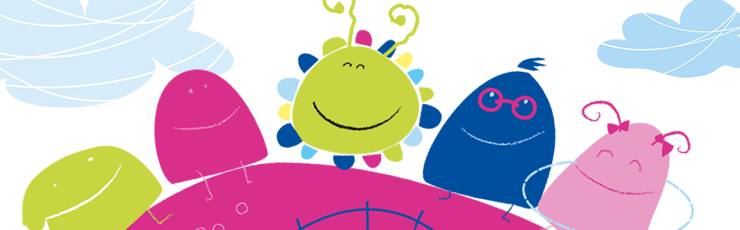 
Suomen lähi- ja perushoitajaliitto SuPerin järjestämä Vain Vakaa -webinaarisarja on tarkoitettu varhaiskasvatuksen sekä koulujen superilaisille ammattilaisille. Maan johtavat luennoitsijat ja mielenkiintoiset aiheet antavat kaikille uusia ja innostavia välineitä työhön.Ilmoittautuminen koulutuksiin tapahtuu Oma SuPerin kautta.
Oma SuPer löytyy superin sivuilta: www.superliitto.fi -sivun oikeasta yläreunasta. Kaikille ilmoittautuneille lähetetään linkki ennen webinaarin alkua. Sinun ei tarvitse ladata mitään ylimääräistä ohjelmaa tietokoneelle, läppärille, tabletille tai puhelimelle. Osallistumislinkistä pääset suoraan ohjelmaan.Vain Vakaa -webinaarisarjan luennot:


29.4.	kello 18:00			Monimuotoiset perheet11.5.	kello 18:00			Lääkehoito24.5.	kello 18:00			Pelikasvatus9.6.	kello 18:00			Tunne- ja turvataidot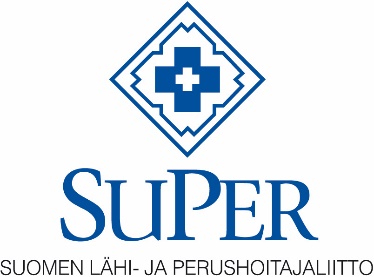 VAIN VAKAA -WEBINAARISARJA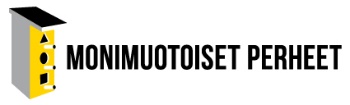 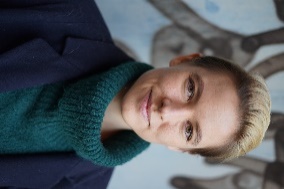 29.4. kello 18:00              Monimuotoiset perheetMonimuotoiset perheet -verkoston erityisasiantuntija Sara Mäkäräinen tulee keskustelemaan varhaiskasvatuksen ammattilaisten kanssa monimuotoisista perheistä, kuten uusperheistä, yhden vanhemman perheistä, sateenkaariperheistä ja kahden kulttuurin perheistä. Lisäksi pohdimme, miten tukea ja huomioida lasten moninaisia perhesuhteita varhaiskasvatuksen arjessa. 


11.5. kello 18.00                              Lääkehoito 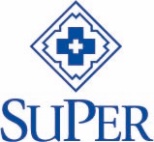 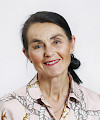 SuPerin erikoissairaanhoidon sekä lääke- ja potilasturvallisuuden asiantuntija Elina Ottela tulee kertomaan lääkehoidon ajankohtaisista asioista sekä keskustellen ja käytännön läheisesti käymään läpi varhaiskasvatuksessa toteutettavaa lääkehoitoa. Tule mukaan päivittämään tietosi lääkehoidosta sekä lääkehoitoon liittyvistä vastuista ja oikeuksista saada riittävää perehdytystä lääkehoidon toteuttamiseen.


24.5. kello 18.00	Pelikasvatus
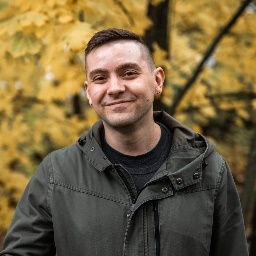 
Laatuaikaa vai lapsenvahti? Pelaaminen varhaiskasvatuksen kysymyksenäDigitaalinen pelaaminen on osa yhä nuorempien lasten arkea. Digitaalisen pelaamisen ja muun leikin raja häilyy, ja Minecraftin ja Among Usin kaltaiset hittipelit näkyvät pientenkin lasten fyysisissä leikeissä. Samaan aikaan esimerkiksi pelien parissa käytetty aika ja pelien sisällöt ovat aiheuttaneet huolta sekä ammattilaisissa että vanhemmissa. Kuinka paljon on liikaa? Mitä lapset peleistä saavat? Kuinka pelaamisesta saadaan voimavara? Luennolla käsitellään muun muassa näitä kysymyksiä.KT Mikko Meriläinen työskentelee tutkijatohtorina Tampereen yliopistolla, osana pelikulttuurien tutkimuksen huippuyksikköä. Hän on erikoistunut lasten ja nuorten pelikulttuureihin, ja pohtinut erityisesti pelikasvatuksen kysymyksiä. Meriläisen 2020 julkaistu väitöskirja käsitteli nuorten digitaalista pelaamista ja pelihaittoja kotien kasvatuskysymyksenä.


9.6. kello 18:00		Tunne- ja turvataidot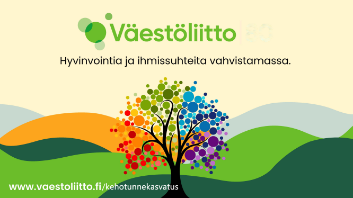 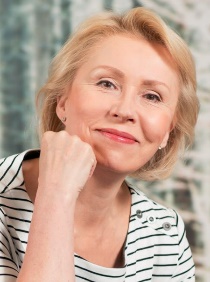 Raisa Cacciatore on asiantuntijalääkäri, LL, lastenpsykiatri, nuorisolääkäri sekä tietokirjailija.Cacciatore on tullut tunnetuksi yhtenä johtavana asiantuntijana tunne- ja turvataidoista, näiden taitojen merkitys on tiedostettu varhaiskasvatuksessa jo pitkään. Tunne- ja turvataitojen webinaari oli kysytyin webinaari SuPerin järjestämässä pienessä kyselyssä varhaiskasvatuksen ammattilaisille.